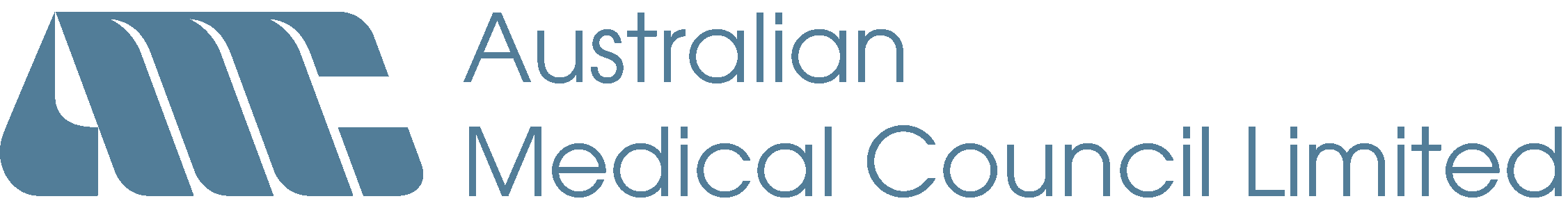 Application Form - Expression of interest - Development of detailed requirements for an e-portfolio to support prevocational (PGY1 and PGY2) medical training in AustraliaIntroductionOverviewPlease use this document to provide the applicant information as requested when responding to the Expression of interest for the development of detailed requirements for an e-portfolio to support prevocational (PGY1 and PGY2) medical training in Australia.Conflict of Interest Applicants must declare any actual or perceived conflict of interest that is likely to arise if your submission is the successful proposal and how this conflict is proposed to be managed.  This may include for example, where your organisation is also a product vendor or provider of technology solutions.  Where, in the opinion of the Australian Medical Council, the conflict of interest is one that compromises the integrity of the Proposal process and likely to be unable to be satisfactorily managed, the Australian Medical Council reserves the right to treat your submission as unsuccessful.Applicant Information Applicant DetailsResponse to Essential CriteriaPlease provide your response to the essential criteria in the table below or as an attachment. Contact DetailsApplication forms along with any attachments should be sent to prevac@amc.org.au. Expressions of Interest close on 7 January 2022. Full name of Applicant:Trading or business name:Proposer’s Contact:  
Name: 
Address:Email:Phone:Registered office:The principal place of business:Australian Company Number and Australian Business Number:Place and date of incorporation:Ability to meet outputs requirements:Proposed methodology and approach:Experience of developing specification documents for similar organisations and systems:Proposed implementation team and expertise of project personnel:	Estimated development cost:Ability to meet the timeframe requirements: